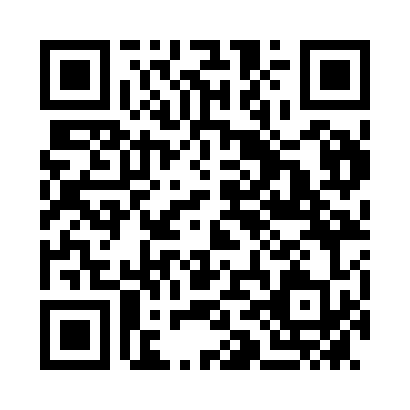 Prayer times for Apetlon, AustriaWed 1 May 2024 - Fri 31 May 2024High Latitude Method: Angle Based RulePrayer Calculation Method: Muslim World LeagueAsar Calculation Method: ShafiPrayer times provided by https://www.salahtimes.comDateDayFajrSunriseDhuhrAsrMaghribIsha1Wed3:265:3512:504:498:0610:052Thu3:245:3312:504:498:0710:083Fri3:215:3112:504:508:0810:104Sat3:185:3012:494:508:1010:125Sun3:165:2812:494:518:1110:146Mon3:135:2712:494:528:1210:177Tue3:115:2512:494:528:1410:198Wed3:085:2412:494:538:1510:229Thu3:055:2212:494:538:1710:2410Fri3:035:2112:494:538:1810:2611Sat3:005:2012:494:548:1910:2912Sun2:585:1812:494:548:2010:3113Mon2:555:1712:494:558:2210:3314Tue2:525:1612:494:558:2310:3615Wed2:505:1412:494:568:2410:3816Thu2:475:1312:494:568:2610:4117Fri2:455:1212:494:578:2710:4318Sat2:425:1112:494:578:2810:4519Sun2:405:1012:494:588:2910:4820Mon2:375:0912:494:588:3110:5021Tue2:345:0712:494:598:3210:5322Wed2:325:0612:494:598:3310:5523Thu2:325:0512:495:008:3410:5724Fri2:325:0412:505:008:3510:5925Sat2:315:0412:505:008:3611:0026Sun2:315:0312:505:018:3711:0127Mon2:315:0212:505:018:3811:0128Tue2:315:0112:505:028:3911:0229Wed2:305:0012:505:028:4011:0230Thu2:305:0012:505:038:4111:0331Fri2:304:5912:505:038:4211:03